№ п/пНаименование товараЕд. изм.Кол-воТехнические, функциональные характеристикиТехнические, функциональные характеристики№ п/пНаименование товараЕд. изм.Кол-воПоказатель (наименование комплектующего, технического параметра и т.п.)Описание, значение1.ДомДОМ-3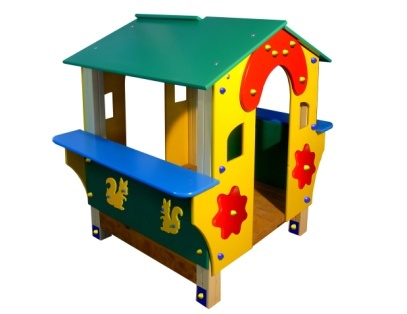 шт.11.ДомДОМ-3шт.1Высота  (мм) 1650(± 10мм)1.ДомДОМ-3шт.1Длина  (мм) 1500(± 10мм)1.ДомДОМ-3шт.1Ширина  (мм)1200(± 10мм)1.ДомДОМ-3шт.1Высота площадок (мм)1501.ДомДОМ-3шт.1Применяемые материалы Применяемые материалы 1.ДомДОМ-3шт.1Декоративные  фанерные элементыводостойкая фанера марки ФСФ сорт не ниже 2/2 толщиной не менее 15 мм (± 2мм) все углы фанеры должны быть закругленными, радиус не менее 20 мм, ГОСТ Р 52169-2012.1.ДомДОМ-3шт.1СтолбыВ кол-ве 4  шт. клееного деревянного  бруса, сечением не менее 100х100 мм и имеющими скругленный профиль с канавкой  посередине. Снизу столбы должны оканчиваться металлическими  подпятниками выполненным из листовой стали толщиной не менее 4 мм и трубы диаметром не менее 32 мм и толщиной стенки 3.5 мм, подпятник должен заканчиваться монтажным фланцем, выполненным из стали толщиной не менее 3 мм, которые бетонируются в землю.1.ДомДОМ-3шт.1ПолыВ количестве 1 шт. должен быть выполнен из деревянного бруса140х40мм , площадью не менее 1м², опирающейся на брус сечением не менее 40х90 мм. Вязка бруса со столбами осуществляется методом, сквозного соединения при помощи мебельного болта.1.ДомДОМ-3шт.1Крыша В кол-ве 1 шт. Скаты  и соединительные доски должны быть выполнены из влагостойкой фанеры марки ФСФ сорт не ниже 2/2 и толщиной не менее 15 и 18 мм соответственно,  скрепляются между собой на оцинкованные уголки 40х40х2,5 1.ДомДОМ-3шт.1ОграждениеВ кол-ве 2 шт. должно быть выполнено из влагостойкой фанеры марки ФСФ сорт не ниже 2/2 и толщиной не менее 18мм.1.ДомДОМ-3шт.1МатериалыКлееный деревянный брус  и деревянные бруски должны быть выполнены из сосновой древесины, подвергнуты специальной обработке и сушке до мебельной влажности 7-10%, тщательно отшлифованы  со всех сторон и покрашены в заводских условиях профессиональными двух компонентными красками. Влагостойкая фанера должна быть  марки ФСФ сорт не ниже 2/2, все торцы фанеры должны быть закругленными, радиус не менее 20мм, ГОСТ Р 52169-2012 Детали из фанеры имеют полиакрилатное покрытие, специально предназначенно для применения на детских площадках, стойкой к сложным погодным условиям, истиранию, устойчивой к воздействию ультрафиолета и влаги. Металл покрашен полимерной порошковой краской. Заглушки пластиковые, цветные. Все метизы оцинкованы.1.ДомДОМ-3шт.1Описаниедом состоит из  башни с крышей, накладок,  ограждения, декора, скамеек и комплекта счет.1.ДомДОМ-3шт.1